Додаток 1до рішення виконавчогокомітету міської радивід 27.07.2023 року №220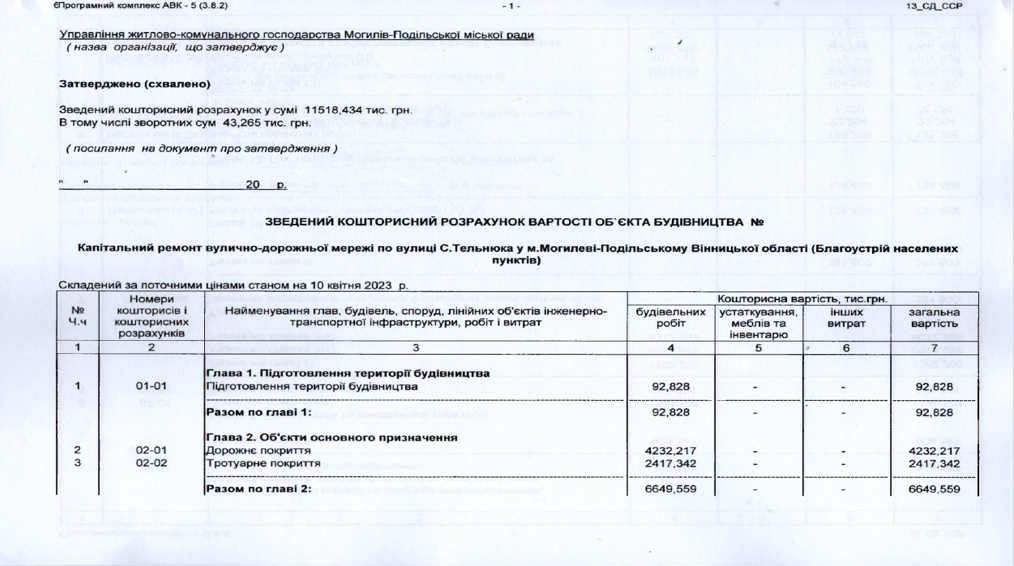 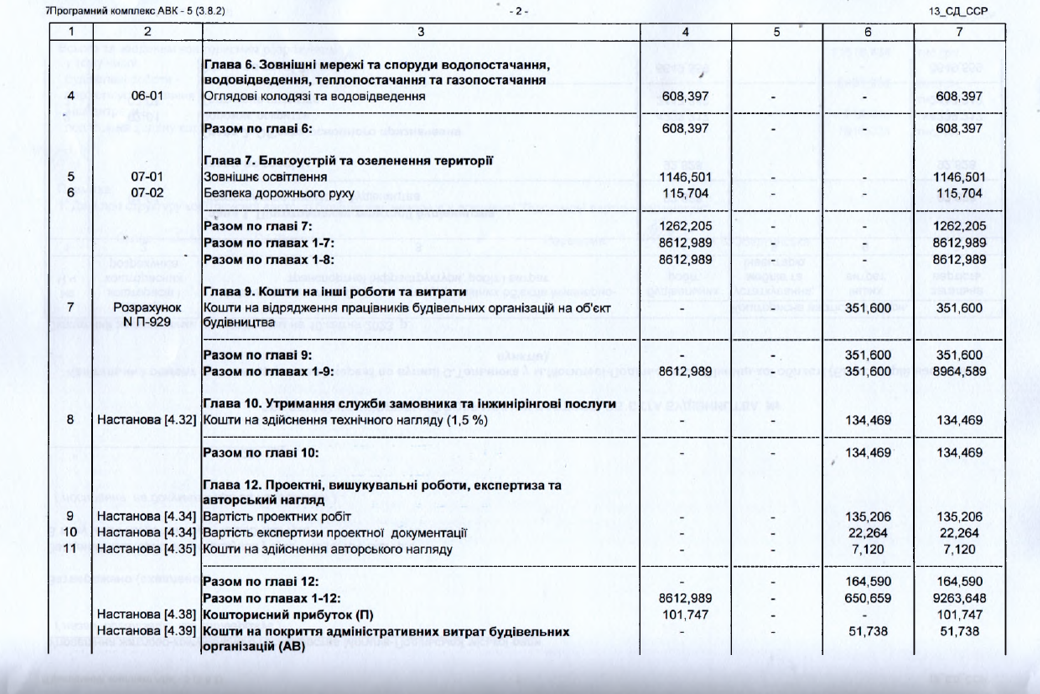 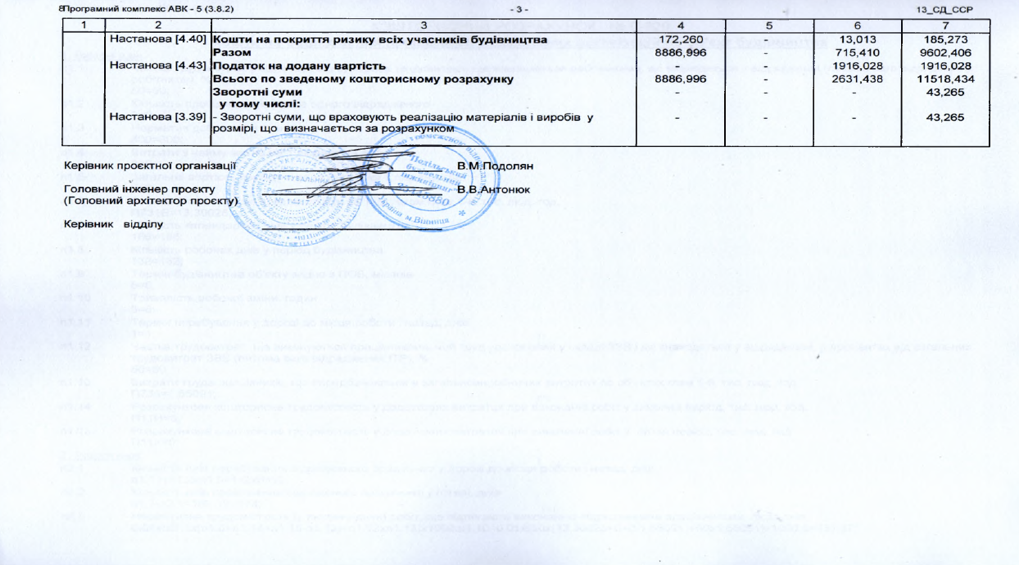 Перший заступник міського голови							           Петро БЕЗМЕЩУК